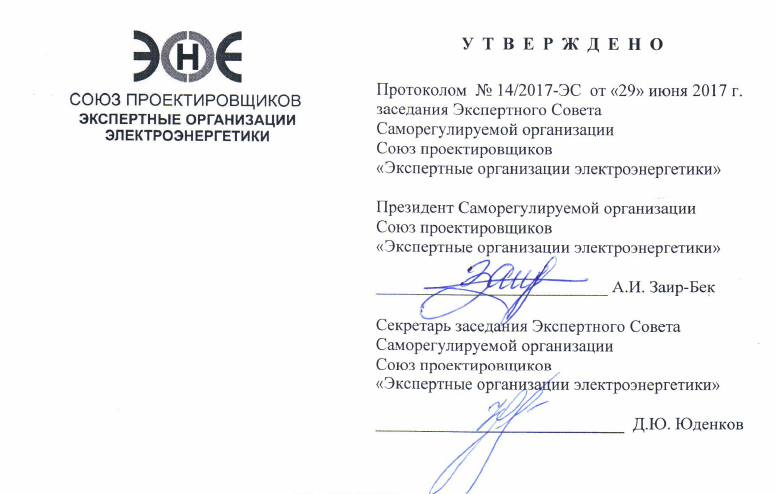 стандарты и ПравилаПРЕДПРИНИМАТЕЛЬСКОЙ ИЛИ ПРОФЕССИОНАЛЬНОЙ ДЕЯТЕЛЬНОСТИ, ОБЯЗАТЕЛЬНЫЕ ДЛЯ ВЫПОЛНЕНИЯ ВСЕМИ ЧЛЕНАМИ САМОРЕГУЛИРУЕМОЙ ОРГАНИЗАЦИИ СОЮЗ ПРОЕКТИРОВЩИКОВ «ЭКСПЕРТНЫЕ ОРГАНИЗАЦИИ ЭЛЕКТРОЭНЕРГЕТИКИ»(вступает в силу с 01 июля 2017 года)Санкт-Петербург2017Область применения Настоящие Стандарты и правила предпринимательской или профессиональной деятельности, обязательные для выполнения членами Саморегулируемой организации Союз проектировщиков «Экспертные организации электроэнергетики» (далее по тексту - Стандарты и правила), разработаны в соответствии с Федеральным законом «О саморегулируемых организациях» от 01.12.2007 г. № 315-ФЗ, Градостроительным кодексом Российской Федерации, иными нормативными правовыми актами Российской Федерации, Уставом Саморегулируемой организации Союз проектировщиков «Экспертные организации электроэнергетики» (далее по тексту - Союз) и внутренними документами Союза. Настоящие Стандарты и правила устанавливают требования и правила Союза в вопросах его деятельности и во взаимоотношениях с его членами, регламентируют порядок взаимодействия членов Союза, выполняющих подготовку проектной документации, с целью сбалансированности их взаимных интересов и для качественного обеспечения потребителей их услугами, направлены на устранение или урегулирование конфликтов интересов членов Союза, обеспечивают реализацию членами Союза требований законодательства Российской Федерации о техническом регулировании. Настоящие Стандарты и правила обязательны для исполнения всеми членами Союза.Термины и определенияВ настоящих Стандартах и правилах применяются следующие термины и определения: Потребитель - юридические и физические лица, использующие услуги членов Союза для своих нужд. Заинтересованные лица - члены Союза, лица, входящие в состав органов управления Союза, его работники, действующие на основании трудового договора или гражданско- правового договора. Конфликт интересов - ситуация, при которой личная заинтересованность лиц, указанных в пункте 2.2 настоящих Стандартов и правил, влияет или может повлиять на исполнение ими своих профессиональных обязанностей и (или) влечет за собой возникновение противоречия между такой личной заинтересованностью и законными интересами Союза или угрозу возникновения противоречия, которое способно привести к причинению вреда законным интересам Союза. Субъекты предпринимательской деятельности - индивидуальные предприниматели и юридические лица, зарегистрированные в установленном порядке на территории Российской Федерации и осуществляющие определяемую в соответствии с Гражданским кодексом Российской Федерации предпринимательскую деятельность. Конкуренция - соперничество хозяйствующих субъектов, при котором самостоятельными действиями каждого из них исключается или ограничивается возможность в одностороннем порядке воздействовать на общие условия обращения товаров (услуг) на соответствующем рынке. Недобросовестная конкуренция - любые действия хозяйствующих субъектов (группы лиц), которые направлены на получение преимуществ при осуществлении предпринимательской деятельности, противоречат законодательству Российской Федерации, обычаям делового оборота, требованиям добропорядочности, разумности и справедливости и причинили или могут причинить убытки другим хозяйствующим субъектам - конкурентам либо нанесли или могут нанести вред их деловой репутации.Основные принципы предпринимательской деятельности, обязанности членов СоюзаЧлен Союза не вправе быть членом иной саморегулируемой организации, основанной на членстве лиц, выполняющих подготовку проектной документации. Члены Союза должны иметь кадровый потенциал, отвечающий требованиям к членству в Союзе, и материально-техническую базу для выполнения работ по подготовке проектной документации. Члены Союза обязаны: соблюдать требования законодательства Российской Федерации, Устава и внутренних документов Союза; соблюдать установленные Союзом правила и стандарты осуществления профессиональной деятельности и деловой этики как по отношению к другим членам Союза, так и по отношению к третьим лицам; не допускать случаев злоупотребления принадлежностью к Союзу и недобросовестного поведения; исполнять решения органов управления и специализированных органов Союза; своевременно уплачивать членские и иные взносы в порядке и размерах, установленных внутренними документами Союза и (или) решениями органов управления Союза; предоставлять всю информацию, необходимую для решения вопросов, связанных с деятельностью Союза, в порядке, установленном Союзом; предоставлять любую иную информацию о своей профессиональной деятельности по требованию органов Союза; предоставлять в Союз письменные отчеты в порядке, установленном внутренними документами Союза; страховать свою ответственность перед потребителями произведенных товаров (работ, услуг) и иными лицами в соответствии с требованиями законодательства Российской федерации и внутренними документами Союза. Члены Союза несут иные обязанности, предусмотренные законодательством Российской Федерации, Уставом и внутренними документами Союза. При осуществлении предпринимательской деятельности члены Союза должны руководствоваться правилами деловой этики, в соответствии с которыми члены Союза не должны: осуществлять свою деятельность в ущерб иным субъектам предпринимательской деятельности; устанавливать требования, способствующие созданию недобросовестной конкуренции; совершать действия, причиняющие ущерб деловой репутации члена Союза либо деловой репутации Союза; допускать недобросовестную конкуренцию путем следующих действий: распространения ложных, неточных или искаженных сведений, которые могут причинить убытки хозяйствующему субъекту либо нанести ущерб его деловой репутации; введения в заблуждение в отношении характера, способа и места производства, потребительских свойств, качества и количества товара или в отношении его производителей; некорректного сравнения работ (товаров, услуг), производимых одним хозяйствующим субъектом, с работами (товарами, услугами), производимыми другими хозяйствующими субъектами; незаконного получения, использования, разглашения информации, составляющей коммерческую, служебную или иную охраняемую законом тайну.Заинтересованные лица, конфликт интересовПонятия заинтересованных лиц и конфликта интересов определено в разделе 2 настоящих Стандартов и правил. Под личной заинтересованностью понимается материальная или иная заинтересованность, которая влияет или может повлиять на обеспечение прав и законных интересов Союза и (или) его членов. Союз не вправе осуществлять деятельность и совершать действия, влекущие за собой возникновение конфликта интересов Союза и интересов его членов или создающих угрозу такого конфликта. Заинтересованные лица должны соблюдать интересы Союза, прежде всего в отношении целей его деятельности, и не должны использовать возможности, связанные с осуществлением ими своих профессиональных обязанностей, или допускать использование таких возможностей в целях, противоречащих целям, предусмотренным Уставом Союза. Сделка, в совершении которой имеется заинтересованность и которая совершена с нарушением требований законодательства Российской Федерации и Устава Союза, может быть признана судом недействительной.Заинтересованное лицо несет перед Союзом ответственность в размере убытков, причиненных им Союзу. Если убытки причинены Союзу несколькими заинтересованными лицами, их ответственность перед Союзом является солидарной. Меры по предотвращению или урегулированию конфликта интересов установлены Уставом Союза.С целью предотвращения или урегулирования конфликта интересов членов Союза, их работников, лиц, входящих в состав органов управления Союза, его работников, действующих на основании трудового договора или гражданско-правового договора, по решению Экспертного Совета Союза может быть создана Комиссия по конфликтным ситуациям.Заключительные положения Настоящие Стандарты и правила вступают в силу с 1 июля 2017 года при условии, что до указанной даты сведения о нем внесены в государственный реестр саморегулируемых организаций, основанных на членстве лиц, выполняющих подготовку проектной документации. Решения о внесении изменений, дополнений в настоящие Стандарты и правила, о признании настоящих Стандартов и правил утратившими силу принимаются Экспертным Советом Союза в порядке, установленном законодательством Российской Федерации, Уставом и внутренними документами Союза. Если в результате изменения законодательства Российской Федерации отдельные нормы настоящих Стандартов и правил вступают в противоречие с такими изменениями, эти нормы утрачивают силу и до момента внесения изменений в настоящие Стандарты и правила Союз и члены Союза руководствуются законодательством Российской Федерации в данной части.В настоящем документе пошито и пронумеровано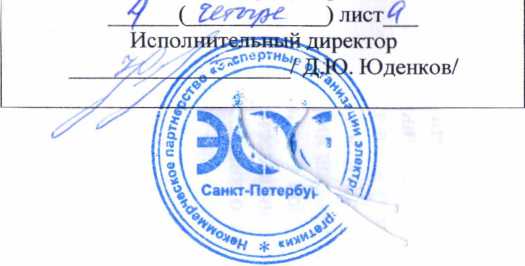 